МИНИСТЕРСТВО ПРОМЫШЛЕННОСТИ И ТОРГОВЛИРОССИЙСКОЙ ФЕДЕРАЦИИФЕДЕРАЛЬНОЕ АГЕНТСТВОПО ТЕХНИЧЕСКОМУ РЕГУЛИРОВАНИЮ И МЕТРОЛОГИИПРИКАЗот 31 января 2022 г. N 225ОБ УТВЕРЖДЕНИИ ПРЕДЕЛЬНОГО ЗНАЧЕНИЯИНТЕРВАЛА МЕЖДУ ПОВЕРКАМИ ДЛЯ ИЗМЕРИТЕЛЬНЫХТРАНСФОРМАТОРОВ ТОКА ДО 1000 ВВ целях установления единого интервала между поверками для измерительных трансформаторов тока до 1000 В, в том числе находящихся в эксплуатации на территории Российской Федерации, в соответствии со статьей 12 Федерального закона от 26 июня 2008 г. N 102-ФЗ "Об обеспечении единства измерений" (далее - Федеральный закон N 102-ФЗ), приказом Министерства промышленности и торговли Российской Федерации от 28 августа 2020 г. N 2907 "Об утверждении порядка установления и изменения интервала между поверками средств измерений, порядка установления, отмены методик поверки и внесения изменений в них, требований к методикам поверки средств измерений", представленными предложениями ФГУП "ВНИИМ им. Д.И. Менделеева", а также принимая во внимание пункт 2 раздела V протокола научно-технической комиссии по метрологии и измерительной технике Федерального агентства по техническому регулированию и метрологии от 26 ноября 2021 г. N 179-пр, приказываю:(в ред. Приказа Росстандарта от 29.03.2022 N 789)1. Утвердить единый интервал между поверками, продолжительностью 4 года, для измерительных трансформаторов тока до 1000 В, в том числе находящихся в эксплуатации на территории Российской Федерации (далее - МПИ ТТ), в соответствии с приложением к настоящему приказу, для которых установленный до 31 января 2022 г. интервал между поверками превышает 4 года.(в ред. Приказа Росстандарта от 29.03.2022 N 789)2. Установить срок действия поверки для утвержденного типа измерительных трансформаторов тока до 1000 В, поверка которых проведена до даты начала действия настоящего приказа, в соответствии с ранее установленными интервалами между поверками. При последующих поверках интервал между поверками назначать в соответствии с пунктом 1 настоящего приказа.Измерительные трансформаторы тока до 1000 В, для которых установлен интервал между поверками продолжительностью менее 4 лет, признать подлежащими периодической поверке в соответствии с ранее установленным МПИ ТТ.3. Применять единый, продолжительностью 4 года, МПИ ТТ в соответствии с Административным регламентом по предоставлению Федеральным агентством по техническому регулированию и метрологии государственной услуги по утверждению типа стандартных образцов или типа средств измерений, утвержденным приказом Федерального агентства по техническому регулированию и метрологии от 12 ноября 2018 г. N 2346, а также при реализации в рамках Содружества Независимых Государств межправительственного Соглашения о взаимном признании результатов испытаний с целью утверждения типа, метрологической аттестации, поверки и калибровки средств измерений, подписанного в поселке Бурабай (Республика Казахстан) 29 мая 2015 г.4. ФГБУ "ВНИИМС" включить сведения об установленном едином МПИ ТТ в Федеральный информационный фонд по обеспечению единства измерений в соответствии с порядком, предусмотренным частью 3 статьи 20 Федерального закона N 102-ФЗ, в течение 15 рабочих дней с даты регистрации настоящего приказа.5. Управлению метрологии, государственного контроля и надзора обеспечить размещение информации об утверждении единого МПИ ТТ на официальном сайте Федерального агентства по техническому регулированию и метрологии в информационно-телекоммуникационной сети "Интернет".6. Контроль за исполнением настоящего приказа оставляю за собой.РуководительА.П.ШАЛАЕВПриложениек приказу Федеральногоагентства по техническомурегулированию и метрологииот 31 января 2022 г. N 225ПЕРЕЧЕНЬЭЛЕКТРОМАГНИТНЫХ ИЗМЕРИТЕЛЬНЫХ ТРАНСФОРМАТОРОВТОКА ДО 1000 В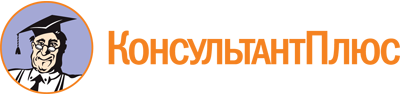 Приказ Росстандарта от 31.01.2022 N 225
(ред. от 02.08.2022)
"Об утверждении предельного значения интервала между поверками для измерительных трансформаторов тока до 1000 В"Документ предоставлен КонсультантПлюс

www.consultant.ru

Дата сохранения: 01.10.2022
 Список изменяющих документов(в ред. Приказов Росстандарта от 29.03.2022 N 789, от 02.08.2022 N 1891)Список изменяющих документов(в ред. Приказа Росстандарта от 02.08.2022 N 1891)N п/пНомер в ФИФНаименование СИОбозначение типа СИИзготовительМПИ, лет по ОТUном, кВПримечание1.81837-21Трансформаторы тока измерительныеТТИ"Zhejiang Dixsen Electrical Co., LTD", Китай160,662.75964-19Трансформаторы токаSTDФирма "Fabrika Mernih Transformatora Zajecar (FMT Zajecar) d.o.o.", Сербия80,663.75962-19Трансформаторы токаST, TSUMФирма "Fabrika Mernih Transformatora Zajecar (FMT Zajecar) d.o.o.", Сербия80,66; 3только для модификаций TSUM4.75954-19Трансформаторы токаSTN, STEN, STEM 081Фирма "Fabrika Mernih Transformatora Zajecar (FMT Zajecar) d.o.o.", Сербия80,665.75345-19Трансформаторы токаТТН, ТТН-ШООО "Торговый дом Морозова", г. Москва160,666.75076-19Трансформаторы токаТШП-0,66, ТОП-0,66Фирма "Delixi Electric Ltd.", Китай120,667.74332-19Трансформаторы тока измерительные на номинальное напряжение 0,66 кВТТИФКУ ИК-1 УФСИН России по Костромской обл., г. Кострома50,668.73875-19Трансформаторы токаTA, TL, TPR, TRS, TU, TUC, TUPФирма "S.A. de Construcciones Industriales (SACI)", Испания80,669.73808-19Трансформаторы тока измерительныеТТЕ и ТТЕ-А 0,66 кВООО "Электрорешения", г. Москва120,6610.73622-18Трансформаторы тока измерительные разъемныеТТЕ-РООО "Электрорешения", г. Москва120,6611.73409-18Трансформаторы токаLGU55x170Фирма "Noratel India Power Components Pvt Ltd.", Индия50,6612.72667-18Трансформаторы тока измерительныеASK, KSUФирма "MBS AG", Германия60,7213.72572-18Трансформаторы тока измерительныеMAK CTФирма "Ziegler Instruments", Великобритания160,6614.71769-18Трансформаторы тока измерительныеCTФирма "ABB S.p.A. - ABB SACE Division", Италия80,6615.71711-18Трансформаторы токаKS, KSO, KSWФирма "Ritz Messwandler GmbH", Австрия160,6616.71528-18Трансформаторы токаST-087, ST-180, ST-200, STNN-110, ST-055Фирма "MINED ENERGY d.o.o.", Сербия80,6617.71402-18Трансформаторы токаТШП-0,66, ТОП-0,66ООО "Вольт-Прайм", г. Самара80,6618.71205-18Трансформаторы токаТОП-М-0,66, ТШП-М-0,66АО "Армавирский электротехнический завод", г. Армавир160,6619.71031-18Трансформаторы токаТ-0,66 У3 и Т-0,66 М У3ФКУ ИК-1 УФСИН России по Костромской обл., г. Кострома80,6620.70945-18Трансформаторы токаDMФирма "Lovato Electric S.p.A.", Италия80,6621.70578-18Трансформаторы тока измерительныеSATEC HAGSФирма "Satec Ltd.", Израиль200,6622.70053-17Трансформаторы тока измерительныеTI серии METSECTФирма "Schneider Electric Industries SAS", подразделение "Novamel SARL", Тунис80,6623.69427-17Трансформаторы токаYDBH0.66-120II 3000/5AФирма "Guangdong Yada Electronics Co., Ltd.", Китай80,6624.69027-17Трансформаторы токаKLY-R-3R20Фирма "Shanghai Complee Instrument Co., Ltd.", Китай80,6625.69026-17Трансформаторы тока защитныеLT6CTФирма "Schneider Electric Industries SAS", подразделение "Schneider Electric Ltd.", Великобритания80,6626.68670-17Трансформаторы токаTAФирма "RS ISOLSEC", Франция80,6627.68110-17Трансформаторы токаTAR, TAT, TACФирма "FRER s.r.l.", Италия80,6628.67928-17Трансформаторы токаТ-0,66, ТШ-0,66АО "Самарский трансформатор", г. Самара160,6629.67761-17Трансформаторы тока измерительныеТТЭ и ТТЭ-А 0,66 кВООО "ЭКФ Электротехника", г. Москва120,6630.67629-17Трансформаторы токаТШЛ-СВЭЛООО "СВЭЛ - Силовые трансформаторы", г. Екатеринбург80,66; 10; 20; 24только модификация ТШЛ-СВЭЛ-0,6631.66594-17Трансформаторы тока измерительныеТШП-Э, ТОП-Э, ТОПН-Э, ТШПР-Э 0,66 кВООО "ЭНРОН ЭНЕРГО", г. Москва120,6632.65773-16Трансформаторы токаТШЛ-НТЗ-0,66; ТШП-НТЗ-0,66ООО "Невский Трансформаторный Завод "Волхов", г. Великий Новгород80,6633.65767-16Трансформаторы токаE3W1-3, E3WB1-3Фирма "EFEN GmbH", Германия. Заводы-изготовители: "EFEN Sp. z о.о.", Польша; "EFEN Kaposvar", Венгрия80,6634.64182-16Трансформаторы тока шинныеТШЛ, ТЛШ, ТНШЛ, ТШП, ТНШ, ТШЛГОАО "Свердловский завод трансформаторов тока" (СЗТТ), г. Екатеринбург160,66; 0,66-24; 3-24; 10-20только для модификаций ТШП-0,66; ТНШ-0,66; ТНШЛ-0,66; ТШЛГ-0,66; ТШЛ-0,6635.63938-16Трансформаторы токаТШП-СЭЩ-0,66ЗАО "Группа компаний "Электрощит" - ТМ Самара", г. Самара80,6636.60939-15Трансформаторы тока измерительныеTT-B, TT-A, TT-Av, TT-PООО "АСТЕР", г. Москва120,6637.59924-15Трансформаторы токаТОП М-0,66 У3 и ТШП М-0,66 У3ФКУ ИК-1 УФСИН России по Костромской обл., г. Кострома80,6638.59519-14Трансформаторы токаСТВ, CTSФирма "Eaton Industries B.V.", Нидерланды80,6639.58721-14Трансформаторы токаТТАО "Самарский трансформатор", г. Самара100,6640.58465-14Трансформаторы токаТТН, ТТН-Ш, ТРНФирма "Yueqing Specialized Current Transformer Co., Ltd.", Китай80,6641.58386-14Трансформаторы токаТОП-0,66Фирма "Zhejiang Dixsen Electrical Co., Ltd.", Китай120,6642.58386-20Трансформаторы токаТОП-0,66Фирма "Zhejiang Dixsen Electrical Co., Ltd.", Китай120,6643.58385-14Трансформаторы токаТШП-0,66Фирма "Zhejiang Dixsen Electrical Co., Ltd.", Китай120,6644.58385-20Трансформаторы токаТШП-0,66Фирма "Zhejiang Dixsen Electrical Co., Ltd.", Китай120,6645.58384-14Трансформаторы тока измерительные разъемныеТТЭ-РООО "ЭКФ Электротехника", г. Москва100,6646.57877-14Трансформатор токаIFP-0Фирма "Electrotecnica Arteche Hermanos S.A.", Испания80,6647.57876-14Трансформаторы токаTA мод. TA34, TA34-7Фирма "RS ISOLSEC, S.L.", Франция80,66; 6только для модификации ТА3448.57564-14Трансформаторы токаТШП-0,66МОАО "Армавирский электротехнический завод", г. Армавир80,6649.57345-14Трансформаторы токаШТТ-0,95ЗАО ИТЦ "Континуум+", г. Ярославль80,9550.57218-14Трансформаторы токаТОП-0,66ОАО "Армавирский электротехнический завод", г. Армавир80,6651.57102-14Трансформаторы токаТШП-0,66ОАО "Минский электротехнический завод им. В.И. Козлова", Беларусь, г. Минск4; с 2017 - 80,6652.57102-14Трансформаторы токаТШП-0,66ПРУП "Минский электротехнический завод им. В.И. Козлова", Беларусь, г. Минск4; с 2017 - 80,6653.57102-19Трансформаторы токаТШП-0,66ОАО "Минский электротехнический завод им. В.И. Козлова", Беларусь, г. Минск80,6654.56994-14Трансформаторы токаТТКФирма "Yueqing Seear Electric Co., Ltd.", Китай80,6655.54961-13Трансформаторы тока разъемные на номинальное напряжение 0,66 кВТРПФирма "Zhejiang Dixsen Electrical Со., Ltd.", Китай80,6656.54852-13Трансформаторы тока с номинальными первичными токами 1000 А, 1200 А, 1500 АТШП-0,66ОАО "Армавирский электротехнический завод", г. Армавир80,6657.54205-13Трансформаторы тока измерительные 0,66 кВТТЭ-А-С и ТТЭ-СООО "ЭКФ Электротехника", г. Москва80,6658.53994-13Трансформаторы тока измерительныеТПП-0,66ООО "ЮДЖЭН", Беларусь, г. Новополоцк80,6659.53994-18Трансформаторы тока измерительныеТПП-0,66ООО "ЮДЖЭН", Беларусь, г. Новополоцк80,6660.53396-13Трансформаторы токаPSA, PSR, PSS, PSW, PGSU, EPSAФирма "EFEN GmbH", Германия80,6661.53060-13Трансформаторы токаTA, TL, TPR, TRS, TU, TUC, TUPФирма "S.A. de Construed ones Industriales (SACI)", Испания80,6662.52667-13Трансформаторы токаТ-0,66ФКУ ИК-1 УФСИН России по Костромской обл., г. Кострома4 года; с 2014 г. 8 лет0,6663.52536-13Трансформаторы токаTORФирма "REVALCO s.r.l.", Италия60,6664.51624-12Трансформаторы токаТШЛ-СЭЩЗАО "Группа компаний "Электрощит" - ТМ Самара", г. Самара80,66; 10; 15; 20; 24только для модификации ТШЛ-СЭЩ-0,6665.51398-12Трансформаторы токаASGФирма "MBS AG", Германия80,6666.51366-12Трансформаторы тока измерительныеKBRФирма "MBS AG", Германия80,6667.51179-12Трансформаторы токаТ-0,66 У3АО "Кентауский трансформаторный завод", Казахстан, г. Кентау50,6668.50954-12Трансформаторы тока измерительныеТПП-Н-0,66ООО "ЮДЖЭН", Беларусь, г. Новополоцк80,6669.50954-17Трансформаторы тока измерительныеТПП-Н-0,66ООО "ЮДЖЭН", Беларусь, г. Новополоцк80,6670.50643-12Трансформаторы токаPACTФирма "Phoenix Contact GmbH & Co. KG", Германия80,6671.50643-17Трансформаторы токаPACTФирма "Phoenix Contact GmbH & Co. KG", Германия80,6672.50628-12Трансформаторы токаTCSФирма "REVALCO s.r.l.", Италия60,6673.50465-12Трансформаторы тока измерительныеCTBФирма "MBS AG", Германия8до 1,074.50462-12Трансформаторы тока защитныеSASR, SASKФирма "MBS AG", Германия80,7275.50244-12Трансформаторы тока измерительныеMAK-ruКомпания "GANZ Instruments Ltd.", Венгрия80,7276.50244-18Трансформаторы тока измерительныеMAK-ruООО "ЭЛЕКТРОМЕХ", г. С.-Петербург80,7277.50163-12Трансформаторы токаREGULUS E13A1056.3, REGULUS E16A1272.3Фирма "Redur Messwandler GmbH", Германия80,6678.49988-12Трансформаторы тока измерительныеKSU, SUSK, ESUSKФирма "MBS AG", Германия80,7279.49676-12Трансформаторы токаCTФирма "ABB S.p.A. - ABB SACE Division", Италия8до 0,7280.49475-12Трансформаторы тока измерительныеWSK, EWSK, WSKD, EWSKDФирма "MBS AG", Германия80,7281.49311-12Трансформаторы тока измерительныеAS.R, EASR, ASRDФирма "MBS AG", Германия80,7282.49019-12Трансформаторы тока измерительныеAS, ASK, EAS, EASK, ASKD, EASKDФирма "MBS AG", Германия80,7283.48924-12Трансформаторы токаТШЛ-0,66сОАО "Самарский трансформатор", г. Самара60,6684.48852-12Трансформаторы токаТШЛ-СВЭЛООО "СВЭЛ - Измерительные трансформаторы", г. Екатеринбург80,66; 10; 20только для модификации ТШЛ-СВЭЛ-0,6685.48803-11Трансформаторы тока измерительныеKBUФирма "MBS AG", Германия80,7286.48534-11Трансформаторы токаIGEФирма "RITZ Instrument Transformers GmbH", Германия80,66; 6; 10; 20; 35только для модификации с Uном = 0,66 кВ87.47959-11Трансформаторы тока опорныеТОЛ, ТОП, ТОЛК, ТЛКОАО "Свердловский завод трансформаторов тока" (СЗТТ), г. Екатеринбург80,66; 10; 6; 20; 35только для модификации ТОП-0,6688.47959-16Трансформаторы тока опорныеТОЛ, ТОП, ТОЛК, ТЛКОАО "Свердловский завод трансформаторов тока" (СЗТТ), г. Екатеринбург160,66; 6-11; 10-35; 35только для модификации ТОП-0,6689.47957-11Трансформаторы тока шинныеТШЛ, ТЛШ, ТНШЛ, ТШП, ТНШ, ТШЛГОАО "Свердловский завод трансформаторов тока" (СЗТТ), г. Екатеринбург80,66; 10; 15; 20только для модификаций ТШЛ-0,66; ТШП-0,66; ТНШ-0,66; ТНШЛ-0,66; ТШЛГ-0,6690.47854-11Трансформаторы токаE3WB1-3, EPSA 1034Фирма "EFEN GmbH", Германия80,6691.46933-11Трансформаторы токаE3W1-3, PSA 613Фирма "EFEN GmbH", Германия80,6692.45246-10Трансформаторы токаТШЛ-СВЭЛ-0,66ООО "СВЭЛ - Измерительные трансформаторы", г. Екатеринбург80,6693.45041-10Трансформаторы токаТКЛП-0,66ОАО "Самарский трансформатор", г. Самара60,6694.41433-09Трансформаторы токаТШЛ-СЭЩ-0,66ЗАО "Группа компаний "Электрощит" - ТМ Самара", г. Самара80,6695.41168-09Трансформаторы токаPACT MCRФирма "Phoenix Contact GmbH & Co. KG", Германия80,6696.40473-17Трансформаторы токаТ-0,66УЗОАО "Минский электротехнический завод им. В.И. Козлова", Беларусь, г. Минск80,6697.40473-19Трансформаторы токаТ-0,66УЗОАО "Минский электротехнический завод им. В.И. Козлова", Беларусь, г. Минск80,6698.40110-08Трансформаторы токаТОП 0,66ОАО "Электроприбор", г. Чебоксары50,6699.40110-18Трансформаторы токаТОП 0,66ОАО "Электроприбор", г. Чебоксары160,66100.37490-08Трансформаторы токаST-087, ST-180Фирма "ABS MINER FEPO A.D.", Сербия4 года; с сентября 2008 г. - 8 лет0,66101.37487-08Трансформаторы токаKS-3, KS-5Фирма "ABS MINEL FEPO A.D.", Сербия4 года; с сентября 2008 г. - 8 лет0,66102.32875-12Трансформаторы токаTARФирма "REVALCO s.r.l.", Италия60,66103.28565-05Трансформаторы токаТОП 0,66ОАО "Электроприбор", г. Чебоксары50,66104.27062-04Трансформаторы тока низковольтные измерительныеTI серии Multi9Фирма "Schneider Electric Industries SAS", Франция80,66105.26563-04Трансформаторы токаMAKФирма A/S "DEIF", Дания80,72106.26103-03Трансформаторы токаTW25, TW25MФирма "Circutor Grup", Испания80,72107.26102-03Трансформаторы токаTM45Фирма "Circutor Grup", Испания80,72108.26100-03Трансформаторы токаTC, TCH, TCM, TCBФирма "Circutor Grup", Испания80,72109.26099-03Трансформаторы токаTRM, TRMC, TRPФирма "Circutor Grup", Испания80,72110.26098-03Трансформаторы токаTP, TIФирма "Circutor Grup", Испания80,72111.25559-03Трансформаторы токаRMФирма "FAGET", Нидерланды80,72112.25559-08Трансформаторы токаRMФирма "ELEQ b.v.", Германия80,72113.22657-12Трансформаторы токаТШ-0,66ОАО "Самарский трансформатор", г. Самара80,66114.22656-07Трансформаторы токаТ-0,66ОАО "Самарский трансформатор", г. Самара80,66115.21573-01Трансформаторы токаТ-0,66У3АО "Трансформатор и электроприбор", Грузия, г. Батуми80,66116.17470-98Трансформаторы токаТОТ-0,66 У3ОАО "Чебоксарский электроаппаратный завод", г. Чебоксары60,66117.16838-97Трансформаторы токаТОТ-0,66 У3ОАО "Мичуринский завод "Прогресс", г. Мичуринск80,66118.16838-97Трансформаторы токаТОТ-0,66 У3АО "Мичуринский завод "Прогресс", г. Мичуринск80,66119.16092-97Трансформаторы тока измерительныеТО-0,66-0,5 У3ФГУП "Сибирские приборы и системы", г. Омск60,66120.16092-97Трансформаторы тока из мерительныеТО-0,66-0,5 У3ПО "Сибирские приборы и системы", г. Омск60,66121.15174-96Трансформаторы тока опорныеТОП 0,66ОАО "Свердловский завод трансформаторов тока" (СЗТТ), г. Екатеринбург80,66122.15174-01Трансформаторы тока опорныеТОП 0,66ОАО "Свердловский завод трансформаторов тока" (СЗТТ), г. Екатеринбург80,66123.15174-06Трансформаторы тока опорныеТОП-0,66ОАО "Свердловский завод трансформаторов тока" (СЗТТ), г. Екатеринбург80,66124.15173-96Трансформаторы тока шинныеТШП 0,66ОАО "Свердловский завод трансформаторов тока" (СЗТТ), г. Екатеринбург80,66125.15173-01Трансформаторы тока шинныеТШП 0,66ОАО "Свердловский завод трансформаторов тока" (СЗТТ), г. Екатеринбург80,66126.15173-06Трансформаторы тока шинныеТШП-0,66ОАО "Свердловский завод трансформаторов тока" (СЗТТ), г. Екатеринбург80,66127.3728-99Трансформаторы токаТШН-0,66 УТ3ОАО "Самарский трансформатор", г. Самара60,66128.3728-10Трансформаторы токаТШН-0,66ОАО "Самарский трансформатор", г. Самара60,66129.3422-89Трансформаторы токаТШЛ-0,66ОАО "Свердловский завод трансформаторов тока" (СЗТТ), г. Екатеринбург80,66130.3422-04Трансформаторы токаТШЛ-0,66ОАО "Свердловский завод трансформаторов тока" (СЗТТ), г. Екатеринбург80,66131.3422-06Трансформаторы токаТШЛ-0,66ОАО "Свердловский завод трансформаторов тока" (СЗТТ г. Екатеринбург80,66132.3066-99Трансформаторы токаТКЛМ-05Т3ОАО "Самарский трансформатор", г. Самара60,66133.3066-05Трансформаторы токаТКЛМ-0,66ОАО "Самарский трансформатор", г. Самара60,66134.3066-10Трансформаторы токаТКЛМ-0,66ОАО "Самарский трансформатор", г. Самара60,66135.1673-69Трансформаторы токаТНШЛ-0,66ОАО "Свердловский завод трансформаторов тока" (СЗТТ), г. Екатеринбург80,66136.1673-03Трансформаторы токаТНШЛ 0,66ОАО "Свердловский завод трансформаторов тока" (СЗТТ), г. Екатеринбург80,66137.1673-07Трансформаторы токаТНШЛ-0,66ОАО "Свердловский завод трансформаторов тока" (СЗТТ), г. Екатеринбург80,66138.75958-19Трансформаторы токаKTФирма "Fabrika Mernih Transformatora Zajecar (FMT Zajecar) d.o.o.", Сербия80,66(п. 138 введен Приказом Росстандарта от 02.08.2022 N 1891)(п. 138 введен Приказом Росстандарта от 02.08.2022 N 1891)(п. 138 введен Приказом Росстандарта от 02.08.2022 N 1891)(п. 138 введен Приказом Росстандарта от 02.08.2022 N 1891)(п. 138 введен Приказом Росстандарта от 02.08.2022 N 1891)(п. 138 введен Приказом Росстандарта от 02.08.2022 N 1891)(п. 138 введен Приказом Росстандарта от 02.08.2022 N 1891)(п. 138 введен Приказом Росстандарта от 02.08.2022 N 1891)139.75547-19Трансформаторы токаARC6Фирма "Schneider Electric Industries SAS", Франция; подразделение "Schneider Electric S.p.A.", Италия160,66(п. 139 введен Приказом Росстандарта от 02.08.2022 N 1891)(п. 139 введен Приказом Росстандарта от 02.08.2022 N 1891)(п. 139 введен Приказом Росстандарта от 02.08.2022 N 1891)(п. 139 введен Приказом Росстандарта от 02.08.2022 N 1891)(п. 139 введен Приказом Росстандарта от 02.08.2022 N 1891)(п. 139 введен Приказом Росстандарта от 02.08.2022 N 1891)(п. 139 введен Приказом Росстандарта от 02.08.2022 N 1891)(п. 139 введен Приказом Росстандарта от 02.08.2022 N 1891)140.73249-18Трансформаторы токаKUWФирма "Janitza electronics GmbH", Германия160,66(п. 140 введен Приказом Росстандарта от 02.08.2022 N 1891)(п. 140 введен Приказом Росстандарта от 02.08.2022 N 1891)(п. 140 введен Приказом Росстандарта от 02.08.2022 N 1891)(п. 140 введен Приказом Росстандарта от 02.08.2022 N 1891)(п. 140 введен Приказом Росстандарта от 02.08.2022 N 1891)(п. 140 введен Приказом Росстандарта от 02.08.2022 N 1891)(п. 140 введен Приказом Росстандарта от 02.08.2022 N 1891)(п. 140 введен Приказом Росстандарта от 02.08.2022 N 1891)141.57753-14Трансформаторы тока измерительныеTI серии METSECTФирма "I.M.E. Instrumenti Misure Electtriche S.p.A.", Италия80,66(п. 141 введен Приказом Росстандарта от 02.08.2022 N 1891)(п. 141 введен Приказом Росстандарта от 02.08.2022 N 1891)(п. 141 введен Приказом Росстандарта от 02.08.2022 N 1891)(п. 141 введен Приказом Росстандарта от 02.08.2022 N 1891)(п. 141 введен Приказом Росстандарта от 02.08.2022 N 1891)(п. 141 введен Приказом Росстандарта от 02.08.2022 N 1891)(п. 141 введен Приказом Росстандарта от 02.08.2022 N 1891)(п. 141 введен Приказом Росстандарта от 02.08.2022 N 1891)142.28139-12Трансформаторы тока измерительные на номинальное напряжение 0,66 кВТТИФирма "Zhejiang Dixsen Electrical Co., Ltd.", Китай50,66(п. 142 введен Приказом Росстандарта от 02.08.2022 N 1891)(п. 142 введен Приказом Росстандарта от 02.08.2022 N 1891)(п. 142 введен Приказом Росстандарта от 02.08.2022 N 1891)(п. 142 введен Приказом Росстандарта от 02.08.2022 N 1891)(п. 142 введен Приказом Росстандарта от 02.08.2022 N 1891)(п. 142 введен Приказом Росстандарта от 02.08.2022 N 1891)(п. 142 введен Приказом Росстандарта от 02.08.2022 N 1891)(п. 142 введен Приказом Росстандарта от 02.08.2022 N 1891)143.74837-19Трансформаторы токаKOKMФирма "ABB s.r.o.", Чехия80,66(п. 143 введен Приказом Росстандарта от 02.08.2022 N 1891)(п. 143 введен Приказом Росстандарта от 02.08.2022 N 1891)(п. 143 введен Приказом Росстандарта от 02.08.2022 N 1891)(п. 143 введен Приказом Росстандарта от 02.08.2022 N 1891)(п. 143 введен Приказом Росстандарта от 02.08.2022 N 1891)(п. 143 введен Приказом Росстандарта от 02.08.2022 N 1891)(п. 143 введен Приказом Росстандарта от 02.08.2022 N 1891)(п. 143 введен Приказом Росстандарта от 02.08.2022 N 1891)144.69690-17Трансформаторы токаADS100Фирма "ALCE Elektrik Sanayi ve Ticaret A.S.", Турция80,66(п. 144 введен Приказом Росстандарта от 02.08.2022 N 1891)(п. 144 введен Приказом Росстандарта от 02.08.2022 N 1891)(п. 144 введен Приказом Росстандарта от 02.08.2022 N 1891)(п. 144 введен Приказом Росстандарта от 02.08.2022 N 1891)(п. 144 введен Приказом Росстандарта от 02.08.2022 N 1891)(п. 144 введен Приказом Росстандарта от 02.08.2022 N 1891)(п. 144 введен Приказом Росстандарта от 02.08.2022 N 1891)(п. 144 введен Приказом Росстандарта от 02.08.2022 N 1891)